耶稣生平学习——四福音合参四、在加利利的传道时期（公元29年的第二次逾越节—公元30年的第三次逾越节）（一）第一次巡回加利利 32-49亲爱的弟兄姊妹，我们已经学习了耶稣从公元28年逾越节到公元29年逾越节在犹太的传道时期，为了便于记忆，给出以下的路线图：→洁净圣殿→犹太地→撒玛利亚的叙加→加利利的迦拿→圣殿毕士大→公会→加利利。接下来我们学习耶稣在加利利的传道时期，从公元29年逾越节到公元30年逾越节，包括了三次巡回加利利。第一次巡回传道开始不久（条目32-38），就遭到了文士和法利赛人的敌意（条目39-45），但以伟大的福山宝训来结束（条目46-49）。三次巡回加利利的划分不是很明显的，大致上，第一阶段拣选门徒，第二阶段训练门徒，第三阶段差遣门徒，这种圣工的发展和组织是划分的参照。对在加利利的传道时期，前三个福音书都记述，合参以马可福音为主线，路加所记与马可比较接近，而对马太福音记述的内容次序调整很大，马太福音最突出的是详细记载了福山宝训、海边比喻、差遣门徒这三部分讲道内容。而约翰只是对耶稣针对五饼二鱼神迹所作的讲道，作了补充记述，除此之外，其余都没提。32、加利利传道时期的开始（太4:17，可1:15，路4:14-15）（历23）【太4:17，17 从那时候，耶稣就传起道来，说：“天国近了，你们应当悔改！”可1:15，15 说：“日期满了，上帝的国近了。你们当悔改，信福音！”路4:14-15，14 耶稣满有圣灵的能力，回到加利利；他的名声就传遍了四方。15 他在各会堂里教训人，众人都称赞他。】弥赛亚的降临，首先是在犹太地宣布的，但犹太公会已经拒绝基督的信息，并决意要置他于死地。所以耶稣退出犹太地，转向加利利。基督周游加利利全地，医治人的疾病，教训人，他传道的主题是：“日期满了，上帝的国近了！你们当悔改，信福音。”首先，我们要知道，救主亲自所传的福音，是以预言为根据的。五百年前，加百列曾把那延伸到基督降临的预言时期传达给但以理。这位从前传达预言的天使，又曾向祈求弥赛亚降临而心有所感的撒迦利亚宣布预言的应验。大家知道但以理书七十个七的预言：但9:24-27，“为你本国之民和你圣城，已经定了七十个七……你当知道、当明白，从出令重新建造耶路撒冷，直到有受膏君的时候，必有七个七和六十二个七……过了六十二个七，那（或作：有）受膏者必被剪除……一七之内，他必与许多人坚定盟约；一七之半，他必使祭祀与供献止息。”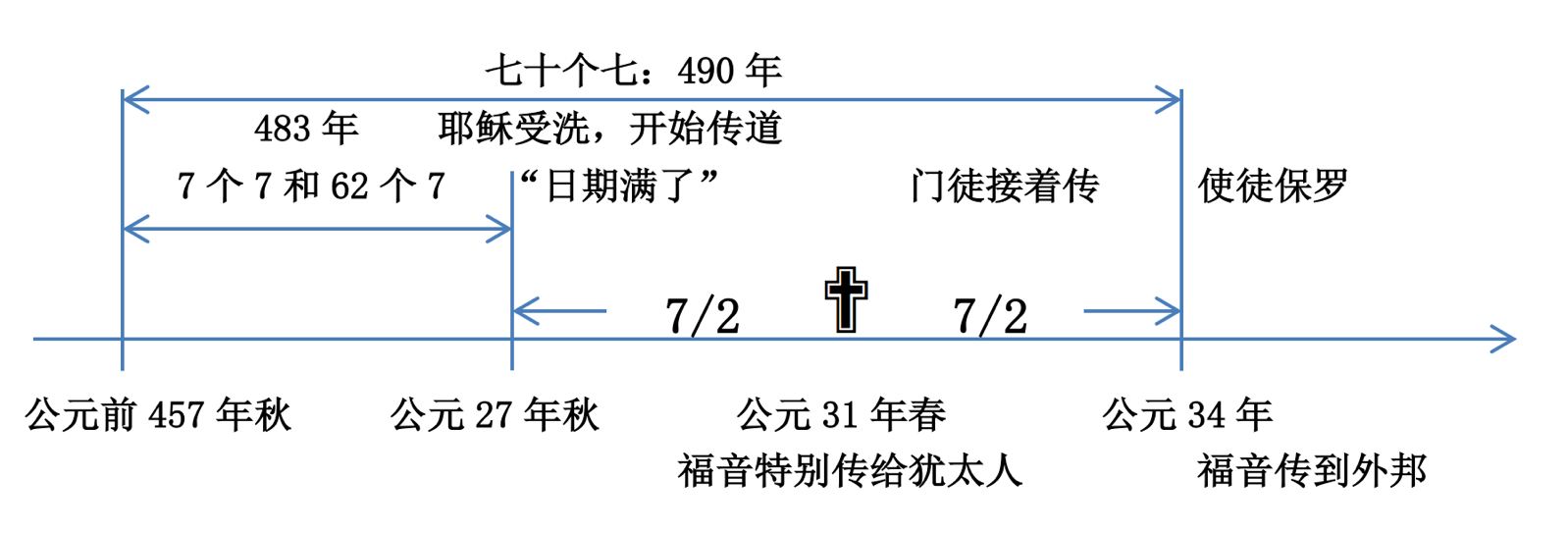 然后，关于上帝的国，我们要理解，上帝救赎人类的计划是早就拟定了的，但在耶稣降世并钉十字架之前，上帝赎罪的恩典一直是借着献祭的制度、凭着应许设立的，及至基督被钉、复活之后，恩典的国度就正式建立起来了。恩典的国度是属灵的国度，通过基督的福音要使人内心得到更新，也就是从圣灵而生。到基督再来时，才能实现荣耀的国度，那时圣徒复活、改变，被提升天，卑贱的身体要变成荣耀的身体（腓3:20-21，林前15:50-53）。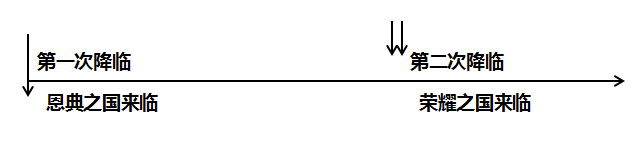 但世人的心充满了属世的国度，被属世的野心所迷住，以致请他们迎接属灵的国度全是枉费心机，他们一点也不注意那些正在迅速应验的预言和上帝之国即将临到的兆头。33、在拿撒勒第一次被拒绝（路4:16-30）（历24）【路4:16-30，16 耶稣来到拿撒勒，就是他长大的地方。在安息日，照他平常的规矩进了会堂，站起来要念圣经。17 有人把先知以赛亚的书交给他，他就打开，找到一处写着说：“18 主的灵在我身上，因为他用膏膏我，叫我传福音给贫穷的人；差遣我报告：被掳的得释放，瞎眼的得看见，叫那受压制的得自由，19 报告上帝悦纳人的禧年。”20 于是把书卷起来，交还执事，就坐下。会堂里的人都定睛看他。21 耶稣对他们说：“今天这经应验在你们耳中了。”22 众人都称赞他，并希奇他口中所出的恩言。又说：“这不是约瑟的儿子吗？”23 耶稣对他们说：“你们必引这俗语向我说：‘医生，你医治自己吧！我们听见你在迦百农所行的事，也当行在你自己家乡里。’”24 又说：“我实在告诉你们，没有先知在自己家乡被人悦纳的。25 我对你们说实话，当以利亚的时候，天闭塞了三年零六个月，遍地有大饥荒，那时，以色列中有许多寡妇，26 以利亚并没有奉差往她们一个人那里去，只奉差往西顿的撒勒法一个寡妇那里去。27 先知以利沙的时候，以色列中有许多长大麻疯的，但内中除了叙利亚国的乃缦，没有一个得洁净的。”28 会堂里的人听见这话，都怒气满胸，29 就起来撵他出城。他们的城造在山上。他们带他到山崖，要把他推下去。30 他却从他们中间直行，过去了。】这是在一个安息日，耶稣应邀参加礼拜的仪式，他所读的经文被公认为预指弥赛亚的一段话。耶稣“于是把书卷起来，交还执事……会堂里的人都定睛看他。……众人都称赞他，并希奇他口中所出的恩言。”（路4:20-22）耶稣站在众人面前，作为有关他自己的预言的一个活注解。他解释所读的经文说：弥赛亚是受压制之人的拯救者，是被掳之人的释放者，是患病之人的医治者；使瞎眼的人重见光明，并将真理之光昭示世人。当时他们受了圣灵的感动，就热诚地连呼“阿们！”并颂赞耶和华。但是耶稣一宣布：“今天这经应验在你们耳中了。”他们就突然转而想到自己，以及这位发言者对他们身份所作的声明。他们是以色列、亚伯拉罕的后裔，竟被耶稣说成是奴隶，是在恶势力下期待拯救的囚犯，是处在黑暗之中、需要真理之光的人。他们觉得受到侮辱，便起了反感。他们问道：这耶稣是谁？这个将弥赛亚的荣耀归给自己的，是木匠的儿子。他们不肯相信他就是上帝所应许的那一位。归根到底，是因为耶稣的使命根本不符合他们的希望。34、转到迦百农（太4:13-16，路4:31a）【太4:13-16，13 后又离开拿撒勒，往迦百农去，就住在那里。那地方靠海，在西布伦和拿弗他利的边界上。14 这是要应验先知以赛亚的话，15 说：“西布伦地，拿弗他利地，就是沿海的路，约旦河外，外邦人的加利利地，16 那坐在黑暗里的百姓看见了大光；坐在死荫之地的人有光发现照着他们。”路4:31a，31 耶稣下到迦百农，就是加利利的一座城。】回想一下，耶稣受洗、受试探之后，回到加利利，在迦拿行第一个神迹变水为酒，然后在迦百农逗留。耶稣参加第一个逾越节之后，从犹太退往加利利，又是到了迦拿，在加利利行了第二件神迹，也就是医好迦百农大臣的儿子。犹太公会的拒绝以及施洗约翰被囚是一个转折点，耶稣退到加利利传道。在拿撒勒第一次被拒绝之后，又是转到迦百农。所以，太9:1，这里称迦百农为耶稣“自己的城”，最适于作救主传道中心。迦百农位于从大马士革及北边的推罗和西顿到南边的耶路撒冷和西边的地中海的一条主干道上，成了一个重要的收费站。那里还与低加波利作海上贸易。耶稣通过医好那个大臣的儿子，已经在迦百农点燃了一盏明灯；那个大臣和他全家的人都悔改归主了，并且无疑将耶稣的消息和他儿子被治好了的消息传遍了该城，从而为基督亲自传道预备了道路。并且，西门彼得的家就在迦百农。35、呼召四名渔夫，下网捕鱼（太4:18-22，可1:16-20，路5:1-11）（历25）【太4:18-22，18 耶稣在加利利海边行走，看见弟兄二人，就是那称呼彼得的西门和他兄弟安得烈，在海里撒网；他们本是打鱼的。19 耶稣对他们说：“来跟从我，我要叫你们得人如得鱼一样。”20 他们就立刻舍了网，跟从了他。21 从那里往前走，又看见弟兄二人，就是西庇太的儿子雅各和他兄弟约翰，同他们的父亲西庇太在船上补网，耶稣就招呼他们，22 他们立刻舍了船，别了父亲，跟从了耶稣。可1:16-20，16 耶稣顺着加利利的海边走，看见西门和西门的兄弟安得烈在海里撒网；他们本是打鱼的。17 耶稣对他们说：“来跟从我，我要叫你们得人如得鱼一样。”18 他们就立刻舍了网，跟从了他。19 耶稣稍往前走，又见西庇太的儿子雅各和雅各的兄弟约翰在船上补网。20 耶稣随即招呼他们，他们就把父亲西庇太和雇工人留在船上，跟从耶稣去了。路5:1-11，1 耶稣站在革尼撒勒湖边，众人拥挤他，要听上帝的道。2 他见有两只船湾在湖边；打鱼的人却离开船洗网去了。3 有一只船是西门的，耶稣就上去，请他把船撑开，稍微离岸，就坐下，从船上教训众人。4 讲完了，对西门说：“把船开到水深之处，下网打鱼。”5 西门说：“夫子，我们整夜劳力，并没有打着什么。但依从你的话，我就下网。”6 他们下了网，就圈住许多鱼，网险些裂开，7 便招呼那只船上的同伴来帮助。他们就来，把鱼装满了两只船，甚至船要沉下去。8 西门彼得看见，就俯伏在耶稣膝前，说：“主啊！离开我，我是个罪人！”9 他和一切同在的人都惊讶这一网所打的鱼。10 他的伙伴西庇太的儿子雅各、约翰，也是这样。耶稣对西门说：“不要怕！从今以后，你要得人了。”11 他们把两只船拢了岸，就撇下所有的，跟从了耶稣。】直到此时，还没有一个门徒与耶稣完全结合而成为他的同工。当时是个什么样的情形呢？他们想到约翰下了监，耶稣在犹太地工作没有多大的成功，自己的劳作也令人失望，所以坐对空网，前途显得暗淡，他们感到非常失望、心灰意冷。但捕鱼的神迹后，彼得就俯伏救主膝前，说：“主啊，离开我，我是个罪人！”但他仍然依恋于耶稣的脚前，感到不能与主分离。救主回答他说：“不要怕！从今以后你要得人了。”敬爱、惭愧、感激、对自己污秽的觉悟，交织一起，使彼得情不自禁。一旦与纯洁无瑕的神性接触，就会深觉自己是完全不配和不洁。但是，到了自惭形秽，完全依靠上帝的能力之后，才蒙召为基督做工。耶稣到了岸上，又对其他三个门徒说：“来跟从我！我要叫你们得人如得鱼一样。”叫他们放弃原来的职业，来同他合作。他们就立即撇下了所有的，跟从了耶稣。什么是为上帝做工呢？“你们要给人，就必有给你们的。”人为上帝工作，上帝必供给他们的需要。离开基督，精疲力尽，没有成效；但在他的指导下，就有喜乐和成功，有信心与希望。主能感动人心，牵引他们，使他的仆人能“得人如得鱼”。那么，主拣选什么样的人呢？不依靠自己，受基督指教，接受基督的品格，同情受苦的群众，愿意充分传递他恩惠的人。那些未受遗传和错谬习俗的熏染，有实干能力、又谦虚可教的人，只要亲近耶稣，思想和品格与他同化，就得以启发潜在的才能。他们受教于基督，不只是接受知识，而是领受造福人群的各种赐生命的力量。让我们记住：一切愿意接受圣经的教育，服从圣灵的引导的人，都可造就品格，成就大事。我们若忘掉自我，完全献身，挪开障碍，让圣灵运行，经受必要的训练，就必成为救恩活水的管道。上帝的灵进入人心，就会振奋一切才能，使心志均衡发展，使人得到能力去领会并遵行上帝的旨意。我们通过不间断的灵修生活与基督密切联合，以致意志和品格完全与基督同化，便结出许多果子来荣耀上帝。36、安息日在迦百农会堂里施教并赶鬼（可1:21-28，路4:31b-37）（历26）【可1:21-28，21 到了迦百农，耶稣就在安息日进了会堂教训人。22 众人很希奇他的教训；因为他教训他们，正像有权柄的人，不像文士。23 在会堂里，有一个人被污鬼附着。他喊叫说：24 “拿撒勒人耶稣，我们与你有什么相干？你来灭我们吗？我知道你是谁，乃是上帝的圣者。”25 耶稣责备他说：“不要作声！从这人身上出来吧。”26 污鬼叫那人抽了一阵疯，大声喊叫，就出来了。27 众人都惊讶，以致彼此对问说：“这是什么事？是个新道理啊！他用权柄吩咐污鬼，连污鬼也听从了他。”28 耶稣的名声就传遍了加利利的四方。路4:31b-37，在安息日教训众人。32 他们很希奇他的教训，因为他的话里有权柄。33 在会堂里有一个人，被污鬼的精气附着，大声喊叫说：34 “唉！拿撒勒的耶稣，我们与你有什么相干？你来灭我们吗？我知道你是谁，乃是上帝的圣者。”35 耶稣责备他说：“不要作声，从这人身上出来吧！”鬼把那人摔倒在众人中间，就出来了，却也没有害他。36 众人都惊讶，彼此对问说：“这是什么道理呢？因为他用权柄能力吩咐污鬼，污鬼就出来。”37 于是耶稣的名声传遍了周围地方。】37、在迦百农行神迹的一天（太8:14-17，可1:29-34，路4:38-41）【太8:14-17，14 耶稣到了彼得家里，见彼得的岳母害热病躺着。15 耶稣把她的手一摸，热就退了；她就起来服侍耶稣。16 到了晚上，有人带着许多被鬼附的来到耶稣跟前，他只用一句话就把鬼都赶出去，并且治好了一切有病的人。17 这是要应验先知以赛亚的话，说：“他代替我们的软弱，担当我们的疾病。”可1:29-34，29 他们一出会堂，就同着雅各、约翰，进了西门和安得烈的家。30 西门的岳母正害热病躺着，就有人告诉耶稣。31 耶稣进前拉着她的手，扶她起来，热就退了，她就服侍他们。32 天晚日落的时候，有人带着一切害病的，和被鬼附的，来到耶稣跟前。33 合城的人都聚集在门前。34 耶稣治好了许多害各样病的人，又赶出许多鬼，不许鬼说话，因为鬼认识他。路4:38-41，38 耶稣出了会堂，进了西门的家。西门的岳母害热病甚重，有人为她求耶稣。39 耶稣站在她旁边，斥责那热病，热就退了。她立刻起来服侍他们。40 日落的时候，凡有病人的，不论害什么病，都带到耶稣那里。耶稣按手在他们各人身上，医好他们。41 又有鬼从好些人身上出来，喊着说：“你是上帝的儿子。”耶稣斥责他们，不许他们说话。因为他们知道他是基督。】这里记载了耶稣传道，医病，赶鬼。他的教训，正像有权柄的人，为什么呢？他不理犹太人争辩的各种问题，而是宣扬圣经中的真理。他深知众人的迷惘，无论讲什么题目，都直接、浅显、清晰、肯定。他的话打破世俗的迷惑，指向永恒世界的真实，并将今生事物及日常生活的职责与永恒利益连在一起。他的机智能消除人的偏见，他的比喻让人耳目一新。他热诚却不激烈，他泰然自若，心平气和，和蔼可亲，目光和语调之间流露出来的爱发挥着吸引力。从耶稣医病、赶鬼，我们要理解一些重要的原理。有撒但的权势，也有基督的权势，人人都可以自由选择愿受哪一种势力的管理。历代以来撒但和恶使者都在尽力辖制人的肉体，驾驭人的心灵，给人们带来罪恶和苦难，然后归咎于上帝。但基督能打破魔鬼的权势，释放他的俘虏。我们若愿意与上帝立约，明白并遵行他的旨意，上帝绝不会把我们留在撒但的权势之下，或我们本性的软弱之中，而要用必胜的能力为被拯救之人斗争。但罪恶之君要在伪装之下进行工作，许多宣传机构是谎言之灵的媒介，有一种超人能力在运行，使人们谬解圣经、不信上帝话语的能力，并且迷惑那些好奇而靠近的人，直到完全控制他们。那些违背圣经明训和圣灵感化的人，一旦拒绝上帝的话和圣灵的约束，就毫无抵御撒但手段的能力，他们就要受到鬼魔的辖制，走向招魂、通灵、交鬼、降神等邪教活动，被隐秘的罪或强烈的情欲所捆绑而无力自拔。以上故事当中那个疯子，曾沉迷罪中之乐，极尽声色之好，最后被撒但完全所控制，丧失了人格，身不由己，全部良知良能被撒但占有。顺从罪恶的人，开始都是快乐陶醉，结局无不是黑暗绝望，或心灵败坏，终至癫狂。但在犹太人身上，恶魔以敬虔的姿态出现，在拒绝救主的动机上欺骗他们，使他们感觉不需要基督，而被撒但的权力紧紧抓住。请看那个疯子，心灵被撒但蒙蔽，但在救主面前，一线光芒射透了黑暗，他心中泛起希望，想求耶稣救助，但说的不是自己的话，邪灵把话放在他口里。污鬼试图抗拒基督的能力，尽力辖制这个疯子。但救主用威权的话，使他获得自由，恢复了自主，他眼睛闪耀着理智的光芒，代替了之前疯狂的神态。这就是基督的拯救！38、同四个门徒巡游加利利（太4:23-25，可1:35-39，路4:42-44）【太4:23-25，23 耶稣走遍加利利，在各会堂里教训人，传天国的福音，医治百姓各样的病症。24 他的名声就传遍了叙利亚。那里的人把一切害病的，就是害各样疾病、各样疼痛的和被鬼附的、癫痫的、瘫痪的，都带了来，耶稣就治好了他们。25 当下，有许多人从加利利、低加波利、耶路撒冷、犹太、约旦河外来跟着他。可1:35-39，35 次日早晨，天未亮的时候，耶稣起来，到旷野地方去，在那里祷告。36 西门和同伴追了他去，37 遇见了就对他说：“众人都找你。”38 耶稣对他们说：“我们可以往别处去，到邻近的乡村，我也好在那里传道，因为我是为这事出来的。”39 于是在加利利全地，进了会堂，传道，赶鬼。路4:42-44，42 天亮的时候，耶稣出来，走到旷野地方。众人去找他，到了他那里，要留住他，不要他离开他们。43 但耶稣对他们说：“我也必须在别城传上帝国的福音，因我奉差原是为此。”44 于是耶稣在加利利的各会堂传道。】耶稣劳碌兴奋了一天，深夜才安歇，但天未亮就起来去祈祷，与父交通，有时整夜默想祷告，再回到民间去工作。耶稣在地上的日子就是这样过的。耶稣不愿单以行异能或医病来引人注意，他的使命是要作他们的救主。他要使人们的意念从属世的事转到属灵的事上来。能医病、赶鬼的基督，是一种什么样的作风呢？自逞英豪吗，以地位、财富或才能招人归附或博得尊敬吗，有嘈杂的争论、娇柔造作的礼拜、或沽名钓誉的行为吗？不！基督藏在上帝里面，而上帝在他儿子的品格上显现出来，如黎明的晨光宁静而柔和，驱散黑暗的阴影，带来勃勃的生机。这才是耶稣所要人注意和尊敬的！综合今天所学的：恩典之国，是属灵的国；耶稣的传道是福音，耶稣的医病和赶鬼说明了福音的大能；改变人心的能力，这就是基督的恩典；从圣灵而生，这就是属灵的人！